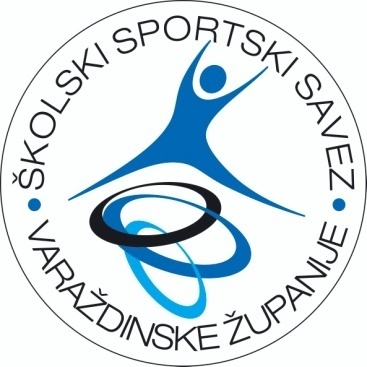 IZVJEŠTAJ S  NATJECANJA - FINALE2018.-2019.KONAČNI POREDAK:     ŽDRIJEB (SKUPINE) I REZULTATI ODIGRANIH SUSRETA:Ekipa  PRVA GIMNAZIJA VARAŽDIN  plasirala se na državno natjecanje.1.SPORTKOŠARKA2.SKUPINAFINALE3.OŠ / SŠSŠ4.M / ŽM5.NAZIV DOMAĆINAŠSSVŽ6.VODITELJŠSSVŽ7.DATUM NATJECANJA07.03.2019.8.DATUM SLANJA IZVJEŠTAJA07.03.2019.9.BROJ EKIPA NA NATJECANJU610.BROJ ODIGRANIH UTAKMICA611.UKUPAN BROJ DJECE NA NATJECANJU7212.SUCIKSVŽmj.NAZIV ŠKOLENAZIV ŠSDaVODITELJ1.PRVA  GIMNAZIJA  VARAŽDINSREDNJOŠKOLAC – 1GIMZDENKO  SEKELJ2.DRUGA  GIMNAZIJA  VARAŽDIN2GIMALEN  MELNJAK3.SŠ  LUDBREGCENTRUM  LUDBREGMARIJA  BALENT  KEMEC4.GPRŠRUDAREDIT  VUJOVIĆ4SREDNJA  ŠKOLA  IVANECSREDNJOŠKOLAC – IVANECPREDRAG  PUTAR - trener4GOSPODARSKA  ŠKOLA  VARAŽDINGOŠKMARKO  VRTARbr.u.ždrijebekipeekiperez11 - 21GIMGPRŠ59 - 4323 - 42GIMGOŠK42 - 2335 - 6IVALUD29 - 424POB 2 – POB 32GIMLUD51 - 335POB 1 – POB 21GIM2GIM41 - 386POB 3 – POB 1LUD1GIM25 - 41